Tập đoàn Điện lực Quốc gia Việt Nam tham gia ủng hộ 24.000 máy tính (tương đương 60 tỷ đồng) cho chương trình "Sóng và máy tính cho em" Tối ngày 12/9/2021, Thủ tướng Chính phủ Phạm Minh Chính đã chủ trì Lễ phát động trực tuyến Chương trình "Sóng và máy tính cho em". Chương trình diễn ra tại các điểm cầu Văn phòng Chính phủ, Bộ Giáo dục và Đào tạo, Bộ Thông tin và Truyền thông, cùng 63 điểm cầu tại các địa phương trên cả nước. Đồng chí Dương Quang Thành – Bí thư Đảng ủy, Chủ tịch Hội đồng thành viênTập đoàn Điện lực Việt Nam tham dự Lễ phát động trực tuyến tại điểm cầu Văn phòng Chính phủ. Thực hiện Chỉ thị số 24/CT-TTg ngày 3/9/2021 về việc ưu tiên nguồn lực hỗ trợ học sinh khó khăn không có phương tiện học tập trực tuyến, bảo đảm công bằng trong tiếp cận phương thức dạy và học mới và chỉ đạo của Thủ tướng Chính phủ tại văn bản số 6235/VPCP-KGVX ngày 07/9/2021 về việc xây dựng và triển khai Chương trình “Sóng và máy tính cho em”, Bộ Thông tin & Truyền thông và Bộ Giáo dục & Đào tạo đang thống nhất để ban hành Kế hoạch Phối hợp thực hiện Chương trình “Sóng và máy tính cho em”. Theo Kế hoạch dự kiến, Chương trình “Sóng và máy tính cho em” có 3 nội dung: Thứ nhất, sẽ đảm bảo việc phủ sóng di động. Chương trình hướng tới phủ sóng 100% toàn bộ 283 điểm chưa có kết nối internet di động tại các địa phương đang thực hiện giãn cách theo Chỉ thị 16/CT-TTg và thực hiện học trực tuyến và hoàn thành trong tháng 9.2021. Đồng thời, Chương trình cũng sẽ phủ sóng 100% toàn bộ 1910 điểm chưa kết nối internet di động trên toàn quốc và được đặt mục tiêu hoàn thành trong năm 2021. Thứ hai, hỗ trợ máy tính phục vụ học trực tuyến. Giai đoạn 1, trong năm 2021: Dự kiến huy động 01 triệu máy tính cho học sinh, sinh viên thuộc hộ nghèo, cận nghèo trên toàn quốc; trước mắt ưu tiên cho các địa phương đang thực hiện giãn cách theo Chỉ thị 16/CT-TTg và thực hiện học trực tuyến. Giai đoạn 2, từ năm 2022 - 2023: Tiếp tục phát động Chương trình để huy động mọi nguồn lực trong xã hội, hướng tới mục tiêu 100% học sinh, sinh viên thuộc hộ nghèo, cận nghèo trên toàn quốc được trang bị máy tính để có thực hiện học trực tuyến.Thứ ba, Chương trình sẽ có các hỗ trợ khác cho các địa phương đang thực hiện giãn cách theo Chỉ thị 16/CT-TTg và tổ chức dạy và học trực tuyến. Cụ thể, sẽ miễn phí 100% việc sử dụng các nền tảng dạy, học trực tuyến Việt Nam đã được công bố. Ngoài ra sẽ miễn phí 100% cước internet di động khi sử dụng các nền tảng dạy, học trực tuyến Việt Nam đã được công bố; hỗ trợ các gói cước, hạ tầng công nghệ thông tin phục vụ việc dạy và học trực tuyến bao gồm: máy chủ, chỗ đặt máy chủ, đường truyền internet đảm bảo việc dạy, học trực tuyến.Chương trình “Sóng và máy tính cho em” sẽ huy động nguồn lực tổng thể của các ban, bộ, ngành và các tổ chức, doanh nghiệp, cá nhân để hỗ trợ học sinh, sinh viên trên cả nước đủ điều kiện học học trực tuyến, thúc đẩy phát triển xã hội số bảo đảm chất lượng, thiết thực, hiệu quả; đặc biệt trước mắt cần bảo đảm không để học sinh nào “bị bỏ lại phía sau”, không thể hoàn thành chương trình học tập do ảnh hưởng của đại dịch COVID- 19.Trên tinh thần xác định đây là hoạt động có ý nghĩa thiết thực và thể hiện tinh thần thần trách nhiệm, góp phần chung tay cùng cả cộng đồng xã hội chăm lo cho thế hệ tương lai của đất nước, đặc biệt là trẻ em tại những khu vực khó khăn, Tập đoàn Điện lực Quốc gia Việt Nam quyết định tham gia ủng hộ Chương trình tổng cộng 24.000 máy tính (tương đương số tiền 60 tỷ đồng).EVN thực hiện 5 đợt giảm giá điện, giảm tiền điện và tích cực tham gia nhiều hoạt động an sinh xã hội để chung tay đẩy lùi dịch bệnh COVID-19Trong gần 2 năm qua, mặc dù EVN cũng gặp rất nhiều khó khăn do tác động của dịch COVID-19 nhưng trên tinh thần tích cực chia sẻ với những khó khăn của các khách hàng sử dụng điện bị ảnh hưởng của dịch bệnh COVID-19 và các cơ sở cách ly, cơ sở y tế phòng chống dịch, Tập đoàn Điện lực Việt Nam đã kịp thời báo cáo Thủ tướng Chính phủ và các Bộ ngành để cho phép thực hiện việc giảm giá điện, giảm tiền điện trong 5 đợt trong các năm 2020 và 2021 với tổng số tiền là hơn 16.950 tỷ đồng. Bên cạnh việc thực hiện 5 đợt giảm giá điện, giảm tiền điện để góp phần giảm bớt khó khăn do tác động của dịch COVID-19, toàn bộ công nhân viên Tập đoàn đã và đang tiếp tục chung tay cùng cộng đồng triển khai nhiều hoạt động ủng hộ, hỗ trợ công tác phòng chống dịch cho các địa phương và cơ sở y tế. Chỉ tính riêng đối với đợt dịch COVID-19 từ cuối tháng 4 cho đến nay, EVN và các đơn vị thành viên đến nay đã đóng góp ủng hộ, hỗ trợ các hoạt động phòng chống dịch với tổng số tiền là khoảng 560 tỷ đồng, trong đó Tập đoàn Điện lực Quốc gia Việt Nam đã ủng hộ Quỹ vaccine phòng chống COVID-19 số tiền 400 tỷ đồng.Tập đoàn Điện lực Việt Nam (EVN) xin trân trọng cám ơn sự quan tâm hỗ trợ và phối hợp của các cơ quan Thông tấn, báo chí trong thời gian qua. EVN rất mong tiếp tục nhận được sự hỗ trợ, giúp đỡ của các cơ quan Thông tấn báo chí trong việc đăng tải đầy đủ, kịp thời các thông tin về hoạt động của Tập đoàn, góp phần giúp Tập đoàn hoàn thành tốt các nhiệm vụ chính trị được Đảng và Chính phủ giao. THÔNG TIN LIÊN HỆ:	Ban Truyền thông - Tập đoàn Điện lực Việt Nam;	Email: bantt@evn.com.vn	Điện thoại: 024.66946405/66946413;   Fax: 024.66946402	Địa chỉ: Số 11 phố Cửa Bắc, phường Trúc Bạch, quận Ba Đình - Hà Nội;	Website: www.evn.com.vn, www.tietkiemnangluong.vn 	Fanpage: www.facebook.com/evndienlucvietnam 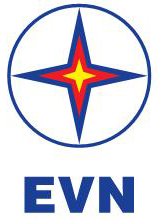 TẬP ĐOÀN ĐIỆN LỰC VIỆT NAMTHÔNG TIN BÁO CHÍHà Nội, ngày 12 tháng 09 năm 2021